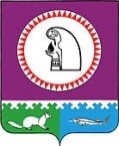 О внесении изменения в Порядок принятия решений о подготовке и реализации бюджетных инвестиций в объекты муниципальной собственности Октябрьского района, утвержденный постановлениемадминистрации Октябрьского района от 24.05.2022 № 10301. Внести изменение в Порядок принятия решений о подготовке и реализации бюджетных инвестиций в объекты муниципальной собственности Октябрьского района, утвержденный постановлением администрации Октябрьского района от 24.05.2022 № 1030, исключив в пункте 6.3 раздела VI  слова «и жилых помещений». 2. Опубликовать постановление в официальном сетевом издании «Официальный сайт Октябрьского района».3. Контроль за выполнением постановления возложить на заместителя главы Октябрьского района по экономике, финансам, председателя Комитета по управлению муниципальными финансами администрации Октябрьского района Куклину Н.Г.Глава Октябрьского района                                                                                         С.В. ЗаплатинИсполнитель:Главный специалист отдела проектного управления,административной реформы и реализации программУправления экономического развития администрации Октябрьского района Бобренок С.Н., 28153/ 375Согласовано:Исполняющий обязанностизаместителя главы Октябрьского района по внутренней политике								  А.Ю. НасибулинПервый заместитель главы Октябрьского района по жизнеобеспечению				     В.Г. ТимофеевЗаместитель главы Октябрьского районапо экономике, финансам, председатель Комитета поуправлению муниципальными финансами администрацииОктябрьского района								      Н.Г. КуклинаЗаместительглавы Октябрьского районапо вопросам муниципальной собственности, недропользования,председателя Комитета по управлению муниципальнойсобственностью администрации Октябрьского района				   В.М. ХомицкийНачальник Управления экономического развития администрации Октябрьского района 	    Е.Н. Стародубцева   Председатель Контрольно-счетной палатыОктябрьского района								     О.М. БачуринаЮридический отделадминистрации Октябрьского районаСтепень публичности «1»МНПАРазослать:1. Заместителям главы Октябрьского района – 5 экз.2. Комитет по управлению муниципальной собственностью  – 1 экз.3. Комитет по строительству, архитектуре и жизнеобеспечению - 1 экз.4. Управление экономического развития – 1 экз.5. Контрольно-счетная палата– 1 экз.Итого: 9 экз. в электронном видеПояснительная запискак проекту постановления администрации Октябрьского района «О внесении изменений в Порядок принятиярешений о подготовке и реализации бюджетных инвестиций в объекты муниципальной собственности Октябрьского района, утвержденный постановлениемадминистрации Октябрьского района от 24.05.2022 № 1030»Проектом постановления предлагается внести изменения в Порядок принятия решений о подготовке и реализации бюджетных инвестиций в объекты муниципальной собственности Октябрьского района, утвержденный постановлениемадминистрации Октябрьского района от 24.05.2022 № 1030.Изменения вносятся в целях приведения муниципального правого акта в соответствие с постановлением Правительства Ханты-Мансийского автономного округа – Югры от 24.07.2020 № 307-п «О порядке принятия решений о подготовке и реализации бюджетных инвестиций в объекты государственной собственности, предоставления субсидий бюджетам городских округов и муниципальных районов Ханты-Мансийского автономного округа – Югры на софинансирование капитальных вложений в объекты муниципальной собственности».Главный специалист отдела проектного управления,административной реформы и реализации программУправления экономического развития        администрации Октябрьского района   	                                                                 С.Н.БобренокМуниципальное образование Октябрьский районАДМИНИСТРАЦИЯ ОКТЯБРЬСКОГО РАЙОНАПОСТАНОВЛЕНИЕМуниципальное образование Октябрьский районАДМИНИСТРАЦИЯ ОКТЯБРЬСКОГО РАЙОНАПОСТАНОВЛЕНИЕМуниципальное образование Октябрьский районАДМИНИСТРАЦИЯ ОКТЯБРЬСКОГО РАЙОНАПОСТАНОВЛЕНИЕМуниципальное образование Октябрьский районАДМИНИСТРАЦИЯ ОКТЯБРЬСКОГО РАЙОНАПОСТАНОВЛЕНИЕМуниципальное образование Октябрьский районАДМИНИСТРАЦИЯ ОКТЯБРЬСКОГО РАЙОНАПОСТАНОВЛЕНИЕМуниципальное образование Октябрьский районАДМИНИСТРАЦИЯ ОКТЯБРЬСКОГО РАЙОНАПОСТАНОВЛЕНИЕМуниципальное образование Октябрьский районАДМИНИСТРАЦИЯ ОКТЯБРЬСКОГО РАЙОНАПОСТАНОВЛЕНИЕМуниципальное образование Октябрьский районАДМИНИСТРАЦИЯ ОКТЯБРЬСКОГО РАЙОНАПОСТАНОВЛЕНИЕМуниципальное образование Октябрьский районАДМИНИСТРАЦИЯ ОКТЯБРЬСКОГО РАЙОНАПОСТАНОВЛЕНИЕМуниципальное образование Октябрьский районАДМИНИСТРАЦИЯ ОКТЯБРЬСКОГО РАЙОНАПОСТАНОВЛЕНИЕ«»2024г.№пгт. Октябрьскоепгт. Октябрьскоепгт. Октябрьскоепгт. Октябрьскоепгт. Октябрьскоепгт. Октябрьскоепгт. Октябрьскоепгт. Октябрьскоепгт. Октябрьскоепгт. Октябрьское